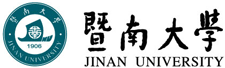 2019年招收攻读硕士学位研究生入学考试试题（A）********************************************************************************************招生专业与代码：艺术学理论 130100考试科目名称及代码：文艺评论 844考试科目：文艺评论                                                      共  1  页，第  1  页考生注意：所有答案必须写在答题纸（卷）上，写在本试题上一律不给分。 答题时长：180分钟；满分150分。论述题（3题中选做2题，每题75分，共150分，多选不计分。）1．选取两个具有一定相似度和可比性的艺术家（如诗人李白、杜甫，书法家苏轼、黄庭坚等等）进行比较，并探讨影响他们艺术风格差异的原因。2．举例说明影响艺术作品经典化的原因和条件，并对所举经典作品进行艺术评析。3．以具体的某一文化产业为例，分析什么是文化产业的中国特色。